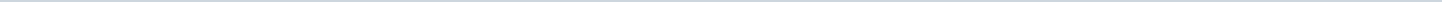 Geen documenten gevonden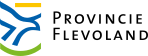 Provincie FlevolandAangemaakt op:Provincie Flevoland29-03-2024 07:06Vergaderschema0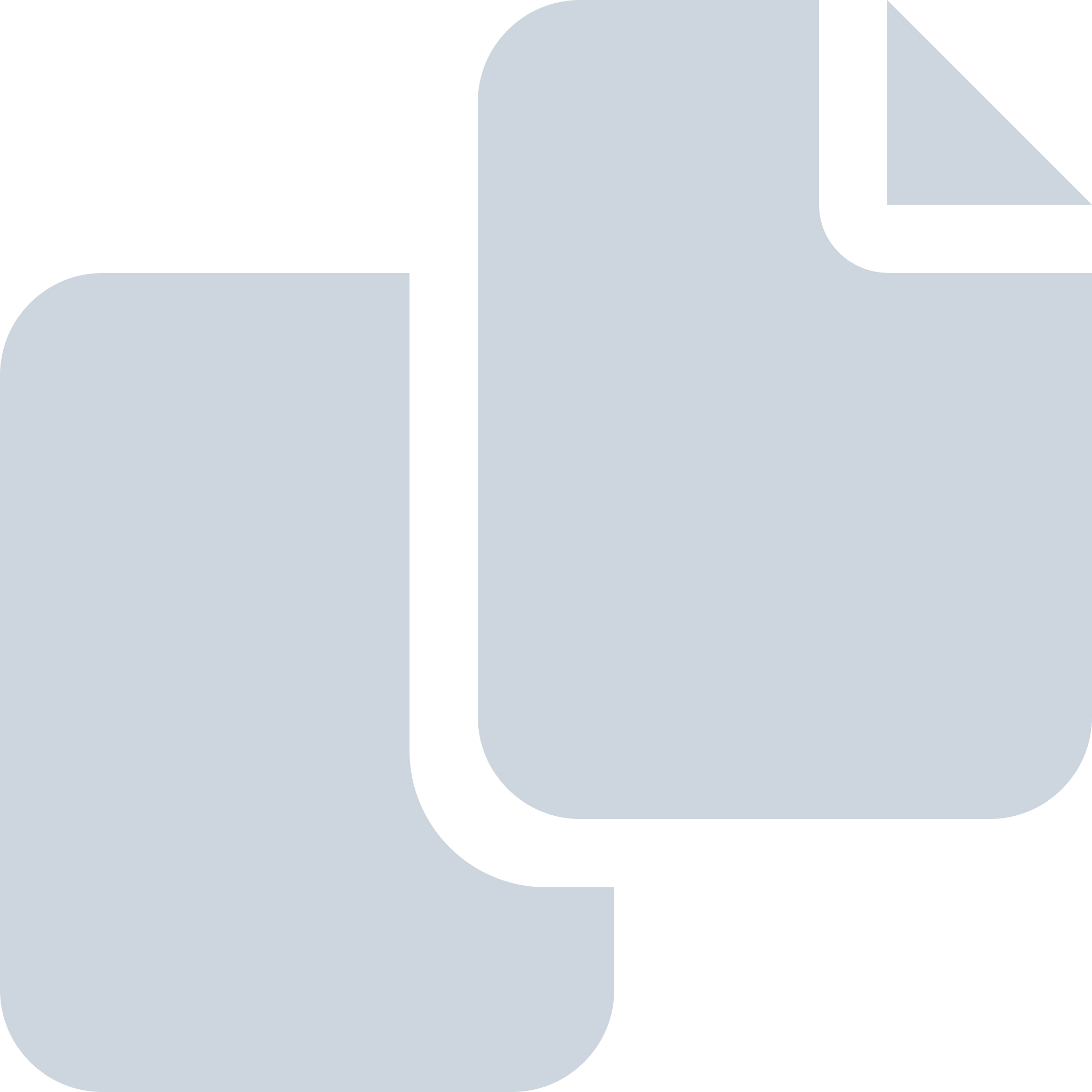 Periode: 2013